附件                                             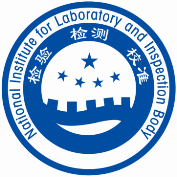 资质认定/认可内审技巧网络直播报名回执表注：请填写报名回执表邮件至：yuanch@cnlab.org.cn联系人：袁常华15321663020（微信同号）单位名称通讯地址参加人员姓名性别性别“国实在线”注册手机号或用户名（必填）收件人手机电子邮箱获赠直播课程（任选一门）获赠直播课程（任选一门）□自我声明和告知承诺      □人员监督与监控实施□合规运营管理与实践      □方法选择验证与确认□管理体系有效运行与控制  □期间核查实施要点□内部审核要求与实操      □校准要求与实施要点□质量控制要求与实践      □风险识别与控制要点□授权签字人要求与管理    □其他课程(详看第1-3轮直播计划)□自我声明和告知承诺      □人员监督与监控实施□合规运营管理与实践      □方法选择验证与确认□管理体系有效运行与控制  □期间核查实施要点□内部审核要求与实操      □校准要求与实施要点□质量控制要求与实践      □风险识别与控制要点□授权签字人要求与管理    □其他课程(详看第1-3轮直播计划)□自我声明和告知承诺      □人员监督与监控实施□合规运营管理与实践      □方法选择验证与确认□管理体系有效运行与控制  □期间核查实施要点□内部审核要求与实操      □校准要求与实施要点□质量控制要求与实践      □风险识别与控制要点□授权签字人要求与管理    □其他课程(详看第1-3轮直播计划)□自我声明和告知承诺      □人员监督与监控实施□合规运营管理与实践      □方法选择验证与确认□管理体系有效运行与控制  □期间核查实施要点□内部审核要求与实操      □校准要求与实施要点□质量控制要求与实践      □风险识别与控制要点□授权签字人要求与管理    □其他课程(详看第1-3轮直播计划)1.□增值税普通发票（纳税人识别号或统一社会信用代码） 名称(发票抬头)：纳税人识别号：2.□增值税普通发票（全部开票信息）           3.□增值税专用发票（全部开票信息）名称(发票抬头)：纳税人识别号：地 址、电 话：开户行及账号：注：以上三种开票情况只能选择一种，请和财务确认相关开票信息。1.□增值税普通发票（纳税人识别号或统一社会信用代码） 名称(发票抬头)：纳税人识别号：2.□增值税普通发票（全部开票信息）           3.□增值税专用发票（全部开票信息）名称(发票抬头)：纳税人识别号：地 址、电 话：开户行及账号：注：以上三种开票情况只能选择一种，请和财务确认相关开票信息。1.□增值税普通发票（纳税人识别号或统一社会信用代码） 名称(发票抬头)：纳税人识别号：2.□增值税普通发票（全部开票信息）           3.□增值税专用发票（全部开票信息）名称(发票抬头)：纳税人识别号：地 址、电 话：开户行及账号：注：以上三种开票情况只能选择一种，请和财务确认相关开票信息。1.□增值税普通发票（纳税人识别号或统一社会信用代码） 名称(发票抬头)：纳税人识别号：2.□增值税普通发票（全部开票信息）           3.□增值税专用发票（全部开票信息）名称(发票抬头)：纳税人识别号：地 址、电 话：开户行及账号：注：以上三种开票情况只能选择一种，请和财务确认相关开票信息。1.□增值税普通发票（纳税人识别号或统一社会信用代码） 名称(发票抬头)：纳税人识别号：2.□增值税普通发票（全部开票信息）           3.□增值税专用发票（全部开票信息）名称(发票抬头)：纳税人识别号：地 址、电 话：开户行及账号：注：以上三种开票情况只能选择一种，请和财务确认相关开票信息。1.□增值税普通发票（纳税人识别号或统一社会信用代码） 名称(发票抬头)：纳税人识别号：2.□增值税普通发票（全部开票信息）           3.□增值税专用发票（全部开票信息）名称(发票抬头)：纳税人识别号：地 址、电 话：开户行及账号：注：以上三种开票情况只能选择一种，请和财务确认相关开票信息。对本次培训内容的其他需求（建议或意见）：对本次培训内容的其他需求（建议或意见）：对本次培训内容的其他需求（建议或意见）：对本次培训内容的其他需求（建议或意见）：对本次培训内容的其他需求（建议或意见）：对本次培训内容的其他需求（建议或意见）：